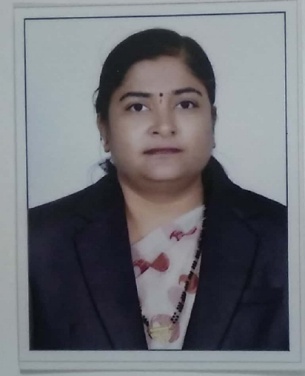 Name of Faculty: Mrs. Arti. J. PandeAssistant Professor Department of Science & Humanities Name of Faculty: Mrs. Arti. J. PandeAssistant Professor Department of Science & Humanities 1.Name in FullMrs. Arti Jagdish PandeMrs. Arti Jagdish Pande2.Mother’s Name Mrs. Shakuntala  VarudkarMrs. Shakuntala  Varudkar3.Father’s Name Mr. Vasudevrao VarudkarMr. Vasudevrao Varudkar4.Postal Address in Full Shriram Apt, Jairam nagar, AmravatiShriram Apt, Jairam nagar, Amravati5.Permanent Address Shriram Apt, Jairam nagar, AmravatiShriram Apt, Jairam nagar, Amravati6.E-mail Address aj_pande@rediffmail.comaj_pande@rediffmail.com7.Designation Assistant ProfessorAssistant Professor8.Department Science & HumanitiesScience & Humanities9.Date of Joining 02 Aug 199902 Aug 199910.Total experience at Sipna COET20 YEARS20 YEARS11.Total Teaching/Professional Experience Industrial ExperienceNIL11.Total Teaching/Professional Experience Teaching Experience20.6 Years12.Academic Qualification M.Sc.(Mathmatics), M.Phil. B.Ed.M.Sc.(Mathmatics), M.Phil. B.Ed.13.RESEARCH PUBLICATIONS: No. of Papers published in Journals NationalInternationalNIL13.No. of Papers presented in Conferences /seminars NationalInternationalNIL14.No. of Workshop /STTP/CEP/Training Programs Organized: One orientation program on                                                                                                                                                   PUSH Act, Sipna COET,AmtNo. of Workshop /STTP/CEP/Training Programs Organized: One orientation program on                                                                                                                                                   PUSH Act, Sipna COET,AmtNo. of Workshop /STTP/CEP/Training Programs Organized: One orientation program on                                                                                                                                                   PUSH Act, Sipna COET,Amt15.No. of Workshop /STTP/CEP/Training Programs Attended:  5/5/nil/4No. of Workshop /STTP/CEP/Training Programs Attended:  5/5/nil/4No. of Workshop /STTP/CEP/Training Programs Attended:  5/5/nil/416.Membership of Professional Bodies/Societies: 1. MMS2. ISTE3. IMSMembership of Professional Bodies/Societies: 1. MMS2. ISTE3. IMSMembership of Professional Bodies/Societies: 1. MMS2. ISTE3. IMS17.Any Other Information:1. One Refresher course at SGBAU,Amravati2. Two NPTEL Online Courses 3. Govt Certified professional course on ISO Internal Auditor4. Four FDP5. Three National & one International ConferencesAny Other Information:1. One Refresher course at SGBAU,Amravati2. Two NPTEL Online Courses 3. Govt Certified professional course on ISO Internal Auditor4. Four FDP5. Three National & one International ConferencesAny Other Information:1. One Refresher course at SGBAU,Amravati2. Two NPTEL Online Courses 3. Govt Certified professional course on ISO Internal Auditor4. Four FDP5. Three National & one International Conferences